Załącznik nr 1 do SWZ ……………………………………………………………………………………………………………Nazwa (firma) albo imię i nazwisko, siedziba albo miejsce zamieszkania  i adres Wykonawcy FORMULARZ OFERTOWYUNIWERSYTET MEDYCZNY  w BIAŁYMSTOK  ul. Jana Kilińskiego 1,  15-089 BiałystokOdpowiadając na ogłoszenie dotyczące dostawy wraz z transportem, rozładunkiem i wniesieniem materiałów stomatologicznych i drobnego sprzętu stomatologicznego dla potrzeb Zakładu Technik Dentystycznych UMB.   , zgodnie z wymogami określonymi w specyfikacji warunków zamówienia, oferujemy wykonanie zamówienia: zgodnie z FORMULARZEM CENOWYM  (załącznikiem nr 3 do SWZ) stanowiącym integralną część niniejszej oferty.Podana przez nas cena zawiera wszelkie koszty związane z realizacją przedmiotu zamówienia. Oświadczamy, iż w przypadku przyznania zamówienia, dostarczymy asortymenty, na własny koszt, do Działu Zaopatrzenia, ul. Akademicka 3,  15-267 Białystok lub na inny adres jednostki organizacyjnej UMB, wskazany przez Zamawiającego.Rodzaj wykonawcy**:      mikroprzedsiębiorstwo    	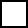       małe przedsiębiorstwo      średnie przedsiębiorstwo                                                                jednoosobowa działalność gospodarcza           osoba fizyczna nieprowadząca działalności gospodarczej      inny rodzajOświadczamy, że zapoznaliśmy się ze specyfikacją warunków zamówienia oraz wzorem umowy, przyjmujemy warunki w nich zawarte i nie wnosimy do nich żadnych zastrzeżeń oraz, że zdobyliśmy konieczne informacje do przygotowania oferty.Oświadczamy, że dostarczony towar będzie najwyższej jakości, z terminem ważności nie krótszym niż 18 miesięcy od daty dostarczenia dotyczy części 1-4.Oświadczamy, że uważamy się za związanych niniejszą ofertą na czas wskazany w SWZ.Dostawę objętą zamówieniem zamierzamy wykonać sami*/ z udziałem podwykonawców* (należy podać, które części Wykonawca zamierza powierzyć podwykonawcom i nazwy firm podwykonawców – załącznik nr 4 do SWZ – załączyć tylko w przypadku udziału podwykonawców).Zobowiązujemy się w przypadku przyznania nam zamówienia do jego zrealizowania w ramach ceny ofertowej.Akceptujemy warunek, że zapłata za dostawę nastąpi w terminie do 30 dni licząc od daty otrzymania przez Zamawiającego faktury VAT i po odebraniu dostawy. Oświadczamy, że asortyment stanowiący przedmiot zamówienia będzie pochodził z bieżącej produkcji i będzie posiadał wszelkie wymagane prawem atesty i świadectwa dopuszczające go do obrotu na terytorium Rzeczpospolitej Polskiej.Oświadczamy, że wraz z dostawą przedmiotu zamówienia dostarczymy karty charakterystyk, 
a także na żądanie Zamawiającego atesty i świadectwa, o ile są wymagane prawem. Oświadczamy pod groźbą odpowiedzialności karnej, iż załączone do oferty dokumenty opisują stan faktyczny, aktualny na dzień otwarcia ofert (art. 233 k.k.).  Oświadczam, że wypełniłem obowiązki informacyjne przewidziane w art. 13 lub art. 14 RODO2) wobec osób fizycznych, od których dane osobowe bezpośrednio lub pośrednio pozyskałem 
w celu ubiegania się o udzielenie zamówienia publicznego w niniejszym postępowaniu.Numer rachunku bankowego Wykonawcy, na który powinny zostać przelane środki za realizację przedmiotu zamówienia: …………………………………………………………………………Nasz numer REGON ...........................	NIP: ...............................................Województwo: .......................................Tel.: .......................Adres internetowy: .....................................................Strona internetowa: ....................................................Osobą upoważnioną do koordynowania dostaw z Zamawiającym w przypadku udzielenia nam zamówienia jest: Pan/Pani................................................... nr tel..............................Osobą uprawnioną do podpisania umowy jest:Imię: ………………………...., Nazwisko: ……………..………..Stanowisko: …………………................................................... Integralną część oferty stanowią następujące dokumenty:....................................................................................................................................................................................................................................................Zgodnie z art. 18 ust. 3 Prawa zamówień publicznych, Wykonawca zastrzega, iż wymienione niżej dokumenty, składające się na ofertę, nie mogą być udostępnione innym uczestnikom postępowania:………………………………………………………………………………………………………………………..Inne informacje Wykonawcy .......................................................................................................podpis WykonawcyUwaga:1) Wypełnia Wykonawca zgodnie z Częścią XVII SWZ. W przypadku, gdy Wykonawca nie wpisze zaoferowanego terminu dostawy Zamawiający przyjmie termin maksymalny dopuszczony. 2) rozporządzenie Parlamentu Europejskiego i Rady (UE) 2016/679 z dnia 27 kwietnia 2016 r. w sprawie ochrony osób fizycznych w związku z przetwarzaniem danych osobowych i w sprawie swobodnego przepływu takich danych oraz uchylenia dyrektywy 95/46/WE (ogólne rozporządzenie o ochronie danych) (Dz. Urz. UE L 119 
z 04.05.2016, str. 1). W przypadku gdy wykonawca nie przekazuje danych osobowych innych niż bezpośrednio jego dotyczących lub zachodzi wyłączenie stosowania obowiązku informacyjnego, stosownie do art. 13 ust. 4 lub art. 14 ust. 5 RODO treści oświadczenia wykonawca nie składa (usunięcie treści oświadczenia np. przez jego wykreślenie).*  niepotrzebne skreślić.**mikro przedsiębiorstwo to przedsiębiorstwo, które zatrudnia mniej niż 10 osób i którego roczny obrót lub suma bilansowa nie przekracza   2 mln EUR. Małe przedsiębiorstwo to przedsiębiorstwo, które zatrudnia mniej niż 50 osób i którego roczny obrót lub suma bilansowa nie przekracza 10 mln EUR. Średnie przedsiębiorstwo to przedsiębiorstwo, które zatrudnia mniej niż 250 osób i którego roczny obrót nie przekracza 50 mln EUR lub suma bilansowa nie przekracza 43 mln EURNr częściNazwa częściCena oferty brutto [PLN]Termin dostawy [liczba dni ] min. 5 dni roboczych, max. 10 dni roboczych1)1Materiały Stomatologiczne………………….. PLN(słownie: ……………..PLN)……………………. 2Materiały Stomatologiczne………………….. PLN(słownie: ……………..PLN……………………. 3Materiały Stomatologiczne………………….. PLN(słownie: ……………..PLN…………………….4Materiały Stomatologiczne………………….. PLN(słownie: ……………..PLN…………………….5Drobny sprzęt stomatologiczny………………….. PLN(słownie: ……………..PLN…………………….6Materiały Stomatologiczne………………….. PLN(słownie: ……………..PLN…………………….